L1/2 Cambridge National in Sports Studies Unit RO52: Developing Sports Skills – LO2Unit NavigatorUnit NavigatorUnit NavigatorUnit NavigatorIn this unit you will develop your skills, techniques and tactics in team and individual sports. The aims are as follows:LG1: KnowledgeLG2: ApplicationLG3: SkillsIn this unit you will develop your skills, techniques and tactics in team and individual sports. The aims are as follows:LG1: KnowledgeLG2: ApplicationLG3: SkillsIn this unit you will develop your skills, techniques and tactics in team and individual sports. The aims are as follows:LG1: KnowledgeLG2: ApplicationLG3: SkillsIn this unit you will develop your skills, techniques and tactics in team and individual sports. The aims are as follows:LG1: KnowledgeLG2: ApplicationLG3: SkillsIn this unit you will develop your skills, techniques and tactics in team and individual sports. The aims are as follows:LG1: KnowledgeLG2: ApplicationLG3: SkillsAssessment GradesLesson Title.Learning Goals/Outcomes/Content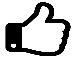 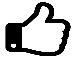 1.  Key components of performance. Skills, techniques and tacticsLG2 – To be able to give examples of skills and techniques from team sports.  LG1 - To know the names of the 5 key components of team performanceLG2 - To be able to give practical examples of each component from a team sport2.   Performing key skills and techniques from a team sport LG1 – To know how to perform key skills from a team sport LG2 – To be able to break the skills down into individual coaching pointsLG3 – To demonstrate how to perform the key skills accurately3. Designing and leading skill practicesLG2 - To be able to create skill practices for selected skillsLG3 - To demonstrate the leading of a skill practice for a selected group of peers4.  Tactics and strategiesLG2– To be able to give examples of tactics from team sportsLG1 – To know how to perform key tactics from a team sport 5.  Performing tactics and strategies from a team sport LG2 - To be able to use a tactic or strategy in a team sport LG3 – To demonstrate the tactic being used effectively in a game situation 6. Creativity and decision makingLG2 – To be able to identify creativity and the use of decision making in others’ performances 7.  Performing using creativity and decision makingLG3 – To demonstrate creativity in performanceLG3 – To demonstrate decision making has taken place in pass choice, movement and tactics used 8.   Awareness of role and contribution within the teamLG1 - To know what an awareness of your role and contribution within the team involvesLG2 – To be able to identify other performers who contribute within their team well 9.   Awareness of role and contribution within the teamLG3 – To demonstrate the awareness of their own roles and positive contribution in game situations for their team10.  Creating evidence LG2 – To be able to identify skills, tactics, creativity and contribution to the team in their own performanceLG3 – To demonstrate knowledge of each of these in completing assignment 2